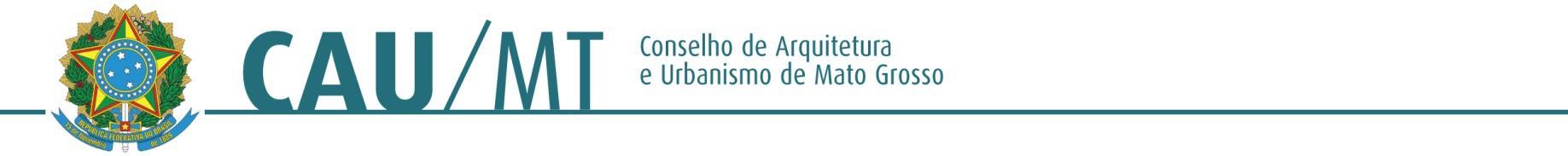 Comissão de Planejamento, Administração e Finanças do CAU/MT – 2016PROCESSO: SEM NÚMEROINTERESSADO: CONSELHEIROS DO CAU/MTASSUNTO: CONVITE PARA VISITAÇÃO AS PROPOSTAS DE IMÓVEISDELIBERAÇÃO Nº 36/2016 – CAF-CAU/MTA Comissão de Planejamento, Administração e Finanças do CAU/MT– (CAF-CAU/MT), reunido ordinariamente em Cuiabá-MT, na sede do CAU/MT, no dia 14 de junho de 2016, no uso das competências que lhe conferem o Art. 42 do Regimento Interno do CAU/MT, manifesta-se sobre assuntos de sua competência mediante ato administrativo da espécie deliberação da Comissão de Planejamento, Administração e Finanças.Deliberou:A Comissão de Planejamento, Administração e Finanças do CAU/MT convida todos os Conselheiros a visitar as 4 (quatro) propostas de imóvel para compra da sede, para que a democracia continue reinando.A visita acontecerá no dia 24/06 (sexta-feira) às 15:30hs, no intervalo da Reunião de Ética e Disciplina do CAU/MT e do Conselho Diretor.Cuiabá - MT, 14 de junho de 2016.ALTAIR MEDERIOS              _________________________________________________Coordenador da CAF – CAU/MTJOSÉ DA COSTA MARQUES    _______________________________________________Conselheiro TitularCARLOS ALBERTO OSEKO JUNIOR  ________________________________________Conselheiro TitularELIANE DE CAMPOS GOMES  _______________________________________________Conselheira Titular